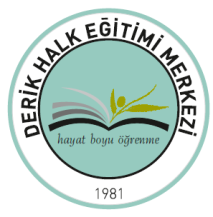 T.C.DERİK KAYMAKAMLIĞIDERİK HALK EĞİTİMİ MERKEZİKURSİYER KURS BAŞVURU FORMU(OKUMA YAZMA KURSLARI VE SEVİYE TESPİT SINAVLARI İÇİN)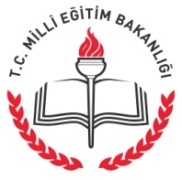 KİŞİSEL BİLGİLERİKİŞİSEL BİLGİLERİKİŞİSEL BİLGİLERİKİŞİSEL BİLGİLERİKİŞİSEL BİLGİLERİKİŞİSEL BİLGİLERİT.C. KİMLİK NUMARASIDOĞUM TARİHİ(GÜN/AY/YIL)HES KODUHES KODUADI  / SOYADIBABA ADIDOĞUM YERİCİNSİYETİCİNSİYETİERKEK        KADINERKEK        KADINENGELLİK DURUMU VAR       YOK İŞ DURUMU İŞ DURUMU VAR               	 YOKVAR               	 YOKEĞİTİM DURUMUİLETİŞİM BİLGİLERİİLETİŞİM BİLGİLERİTELEFON NUMARASI 1TELEFON NUMARASI 2ADRESDEVAM ETMEK İSTEDİĞİ KURS BİLGİLERİDEVAM ETMEK İSTEDİĞİ KURS BİLGİLERİDEVAM ETMEK İSTEDİĞİ KURS BİLGİLERİDEVAM ETMEK İSTEDİĞİ KURSI.KADEME OKUMA YAZMA KURSU[   ]I.KADEME OKUMA YAZMA KURSU[   ]DEVAM ETMEK İSTEDİĞİ KURSII. KADEME OKUMA YAZMA KURSU[   ]II. KADEME OKUMA YAZMA KURSU[   ]DEVAM ETMEK İSTEDİĞİ KURSI.KADEME SEVİYE TESPİT SINAVI[   ]I.KADEME SEVİYE TESPİT SINAVI[   ]DEVAM ETMEK İSTEDİĞİ KURSII. KADEME SEVİYA TESPİT SINAVI[   ]II. KADEME SEVİYA TESPİT SINAVI[   ]KURSA DEVAM EDEBİLECEĞİNİZ ZAMAN DİLİMİ(Devam edebileceğiniz zaman dilimlerinden birden fazlasını işaretleyebilirsiniz. İlk açılacak zaman diliminde kaydınız yapılır.)HAFTA İÇİ SABAH [   ]HAFTA SONU SABAH [   ]KURSA DEVAM EDEBİLECEĞİNİZ ZAMAN DİLİMİ(Devam edebileceğiniz zaman dilimlerinden birden fazlasını işaretleyebilirsiniz. İlk açılacak zaman diliminde kaydınız yapılır.)HAFTA İÇİ ÖĞLEN [   ]HAFTA SONU ÖĞLEN [   ]KURSA DEVAM EDEBİLECEĞİNİZ ZAMAN DİLİMİ(Devam edebileceğiniz zaman dilimlerinden birden fazlasını işaretleyebilirsiniz. İlk açılacak zaman diliminde kaydınız yapılır.)HAFTA İÇİ AKŞAM [   ]HAFTA SONU AKŞAM [   ]AÇIKLAMALARAÇIKLAMALAR1Başvuru sırasında Derik Halk Eğitimi Merkezinin talep edeceği bilgi ve belgeleri sunmanız gerekmektedir.2Asgari kursiyer başvurusu olduktan sonra talep ettiğiniz kursu verebilecek eğitmen ve kursun verileceği yerin temin edilmesi durumunda kurs başlatılacaktır.  3Kurs başlama tarihinden en az bir gün önce kurs başlama tarihi, saati ve yeri konusunda SMS ile bilgilendirileceksiniz. Mesajlarınızı okuma yazma bilen bir yakınınıza okutmanızı tavsiye ederiz. Bu nedenle yukarıdaki iletişim bilgilerinizin doğru olması gerekmektedir. İletişim bilgilerinizin değişmesi durumunda merkezimizdeki iletişim bilgilerinizi de mutlaka değiştirin. Teknik nedenlerle veya iletişim bilgilerinizin değişmesi nedeniyle SMS’in size ulaşmaması durumunda merkezimiz kesinlikle sorumluluk kabul etmemektedir.4Başvurunuz bir eğitim ve öğretim yılı boyunca geçerlidir. Başvuruda bulunduğunuz kursun eğitim ve öğretim yılında açılamaması durumunda başvurunuzun devam edebilmesi için yeniden başvuruda bulunmanız gerekmektedir.5Kursa başladığım gün itibariyle Covid-19 önlemleri ile ilgili kurallara (maske takmak, sosyal mesafeye uymak, temizlik kurullarına uymak) uyacağıma ve bu kurallar ile ilgili yükümlülüklerimi yerine getireceğimi taahhüt ederim.BAŞVURU FORMUNU TESLİM ALAN BAŞVURU FORMUNU TESLİM EDEN… / … / 2021Yukarıdaki bilgilerin başvuruyu teslim alan görevli tarafından doldurulup şahsıma okunduğunu,okunan bilgilerin şahsıma ait olduğunu, yapılan açıklamaları anladığımı beyan ederim. …/…/2021ADI:SOYADI:İMZA: